					 	Catholic Theological Institute					 	Office of the Dean of Studies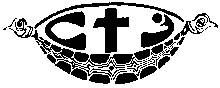 				             	PO Box 2556; Boroko NCD 111                    	PAPUA NEW GUINEA						Phone: 328-1033 (Off); Fax: 328 1325E-mail: dean@cti.ac.pgSEMINARIAN STUDENT ENROLMENT FORMSURNAME:	………………………… GIVEN NAMES: ……………………… . ……………….………NATIONALITY: ………………………………………PROVINCE:	………………………………………	VILLAGE: ……………………………………………..DATE OF BIRTH ………./…………/…………	Day / Month / YearFATHER’S NAME: ………………………………….	MOTHER’S NAME: …………………………………..Are they still alive?………………………………….. NAME OF YOUR PARISH: ……………………………YEAR TO START STUDY AT CTI: ………………………………….YOU WISH TO STUDY AT CTI AS A MEMBER OF : ………………………………..…………									(RELIGIOUS ORDER or DIOCESE): Phone: ……………………………………………..	E-mail: ………………………………………ACADEMIC ATTAINMENT (most recent first)FORMATION RECORD (postulancy, come and see, etc.)Note: Photocopies of all academic awards and transcripts from Grade 10, Grade 12, and any tertiary studies are required. All students are required to have earned a Grade 12 certificate.LANGUAGE:		English 	     Tok Pisin			MotuAny other language/Tokples (Name them):………………………………       ……………………………..PROGRAMME  - Circle oneCertificate in Christian Studies(A two-year, part-time program introducing students to Philosophy, Social Science, Scripture, and Theology)Diploma in Philosophy(All first-year students start in the DipPh, but may change to DipPS if the work load is too difficult.)Bachelor of Sacred Theology(This program has strict entrance requirements regarding previous classical language and philosophy study.)Bachelor of Theology(Some classical language study and a lengthy research paper are required in the course of studies.)Associate Degree in Theology(Fulfills basic requirements for ordination to the Catholic priesthood)Signature:………………………………………………		Date: …………………………………………Note: The personal data used on this form will only be used by CTI for purposes relating to the processing of your enrolment and will be kept in your personal file.See http://www.cti.ac.pg/curriculum.html for more information.2024 Tuition RatesTuition per credit point: K 180	Tuition for Pass/Fail or audited credit point: K 90Office Use OnlyAcceptance ____________________	Date _________________	Probation ________SCHOOL OR COLLEGEACADEMIC AWARDYEARTYPESPLACE/ADDRESSYEARAcademic ProgramExpected Average Credit LoadTuition per termTuition per year Philosophy Year One /Diploma in Philosophy (DipPH)15K 2700K 8100Certificate in Christian Studies (CertCS)VariesBy credit pointBy credit pointAssociate Degree in Theology (ADTh)13K 2130K 6388Bachelor of Theology (BTh)14K 2520K 7560Bachelor of Sacred Theology (STB) / Bachelor of Theology – Research Concentration (BTh-R)15K 2700K 8100